「友達が怒っちゃった!?」①						　　　　　年　　　　　組　　　　　番氏名　　　　　　　　　　　　　　　　　　　●トラブルが起きたときの行動あなたは普段，友だちとトラブルになったとき，どうしていますか？　当てはまるものにチェックを入れましょう。□　友だちに相談する。		□　得意なスポーツをして気持ちを落ち着ける。□　親や家族に相談する。	□　趣味に没頭して気持ちを落ち着ける。□　先生に相談する。		□　相手がアクションを起こすまでじっと待つ。□　インターネットで相談する。	□　机を蹴るなど，無言で不快な感情を相手に示す。□　相手に直接話をする。	□　相手の悪口を他の人に言いふらす。□　相手にメールをする。	□　相手に暴力を振るう。□　相手に電話する。		□　トラブルの存在を忘れる。●トラブル解決のポイント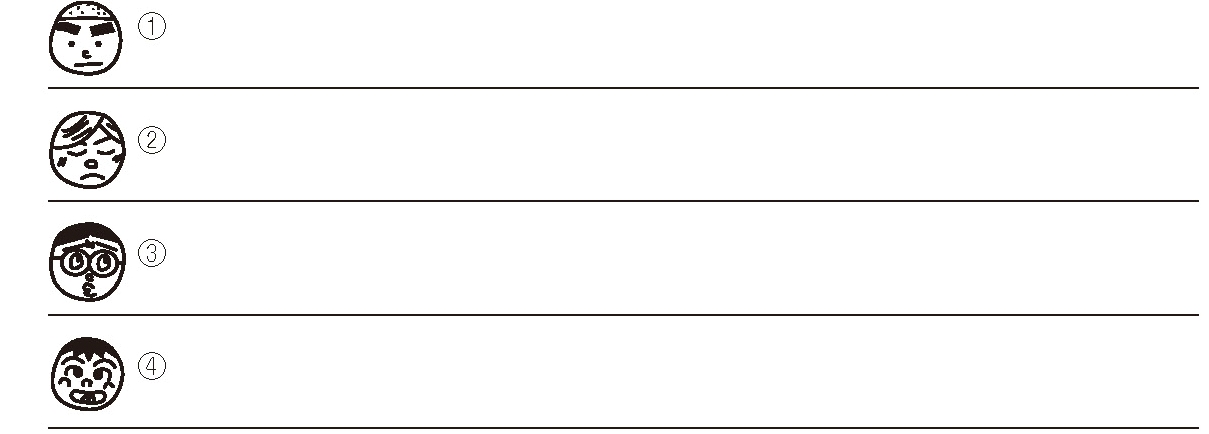 ●今日の学習の感想